16.02.23г. В целях реализации  плана мероприятий, посвященных Дню защитника Отечества в кабинете технологии,  учителя технологии  Азизов А.Г. и Саидова М.К.  провели  выставку декоративно – прикладного искусства.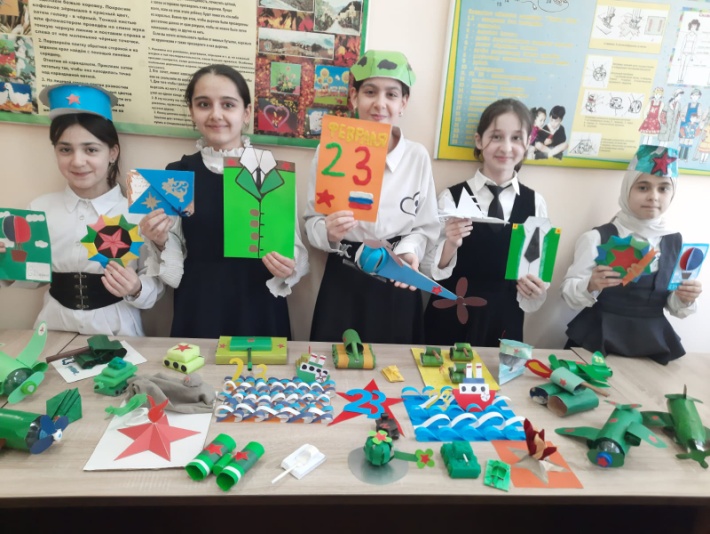 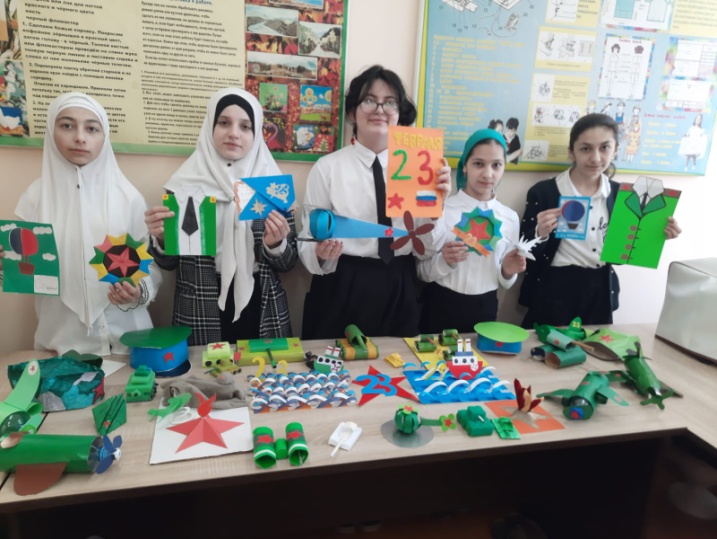 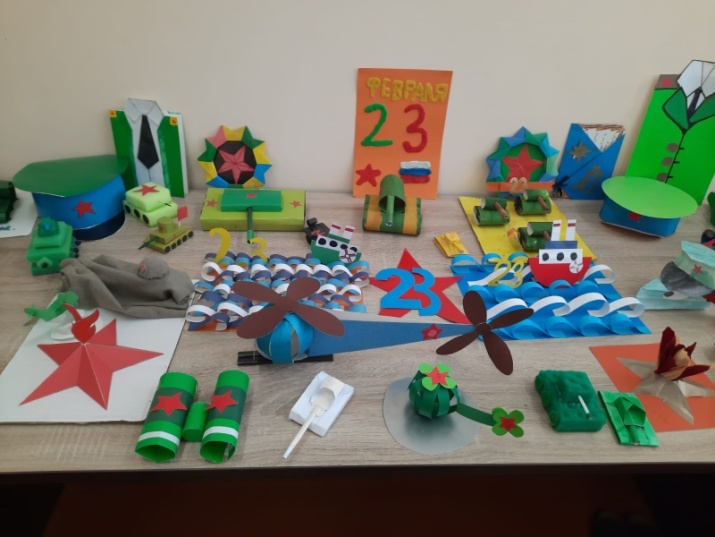 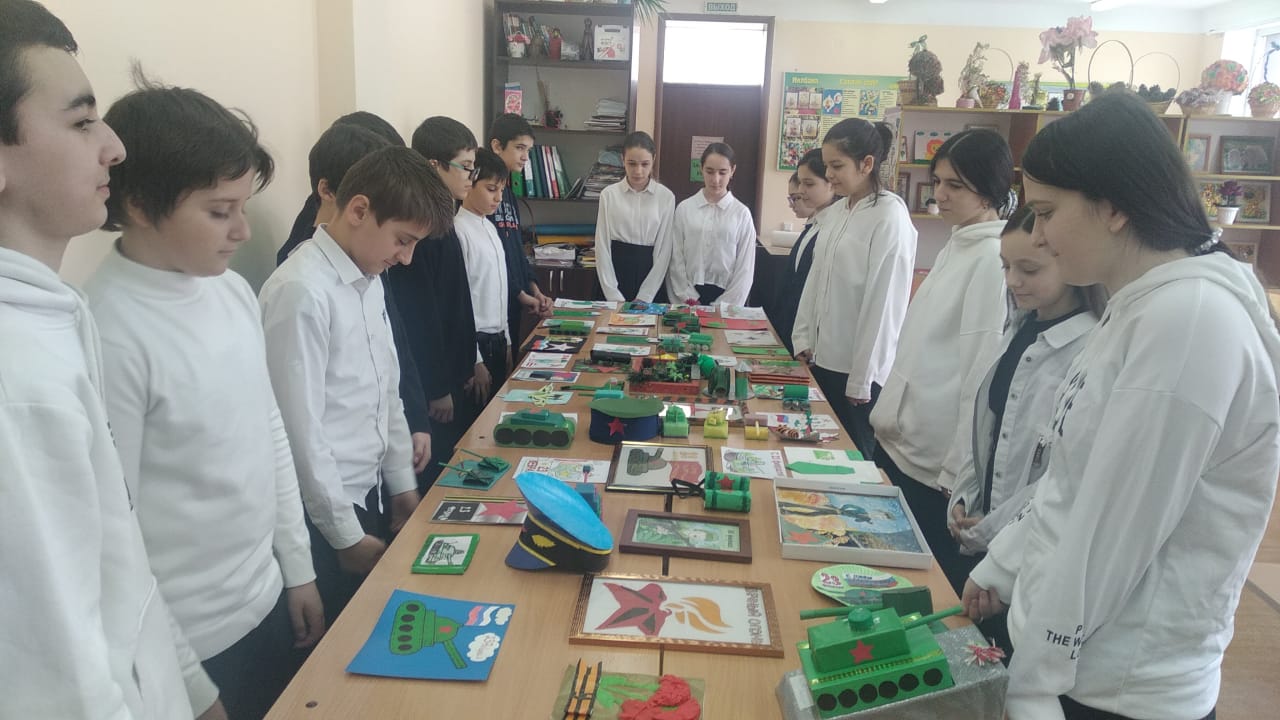 